Academic Summer School in Interfaith RelationsApplication formPlease type your responses into this application form. Save a copy with the date in the form YY MM DD and your initials included in the file name. Send your completed copy as an email attachment to: cipsummer@divinity.cam.ac.uk You should also add the application email address to your contacts, to ensure you receive important communications from the organisers.The final application deadline is 20 June 2022.To qualify for the early registration fee (25% discount), your application form should be returned by 30 April. Please note that securing a place requires prompt payment of registration fee.  Fees are payable by credit or debit card, using the University of Cambridge’s online store. Applicant InformationDescribe your background and experience. Maximum 200 words.Describe your interest in inter-faith relations and the Summer School. Maximum 500 words.Referee InformationPlease provide the name and contact details of one person who may be approached for a letter of recommendation. DeclarationsSignature                                                                  DateImportant: If you are applying to the Bursary scheme, please also respond to the question on the final page.Further information Questions in this section are optional.How did you hear about us? What do you hope to get out of this Summer School? Please tell us about any special learning requirements that you have. We strive to make the Summer School accessible to all. Do you plan to request credit after completion of the Summer School?Any other relevant information: This is the end of the main application form. Those wishing to be considered for the bursary scheme should also complete the next section.Bursary eligibilityThe bursary scheme is intended principally to subsidise places for those who could not otherwise afford to participate. This includes people residing in the Global South.We will also give consideration to applications made on the basis of other contextual factors, such as refugee status, experience of being in care, those who have taken non-traditional pathways through education, persons receiving support from the state (as e.g., Universal Credit), and those from groups under-represented in UK Higher Education (as, for example, British students of Black Caribbean descent). For UK applicants, indicators such as receipt of Free School Meals (whilst at secondary school), residing in an area with a low rate of progression to Higher Education or a high level of socio-economic deprivation, or being the first generation of your family to attend university may also be relevant. Please briefly explain why you wish to be considered for the bursary. Important: Bursary applicants should also complete one task from the four options provided. These can be found in the course brochure (pages 11–13) or in the bursary section of the web pages. Please send your written response (as specified) as a separate attachment when submitting your application. Full registration fee£1000Payments must be received by 30 June. Early bird registration fee 
(apply by 30 April)£750Payments must be received within 7 days of offer and not later than 23 May.Bursary (reduced rate)
(subject to eligibility)£200Payments must be received within 14 days of award.Title (optional): First name: Last name: Preferred name (optional): Phone: Email: Full address Street: City:State: Postcode: Emergency contact: Name: Email:Phone: Age group (select as applicable): 18-24; 25-35; 36-54; 55-64; 65-84; 85 and overTitle (optional): First name: Last name: Position: Phone: Email: In what capacity does this person know you? In what capacity does this person know you? How long has this person known you? I have read, understood and accepted the Terms & Conditions for the CIP Academic Summer School in Interfaith Relations 2022, including the Cancellations, Deposit and Refunds Policy. I understand that, should I be offered a place on the Summer School, I will be required to pay the early registration fee or the full fee (depending on the date of my application) before my registration is confirmed. I understand that the Academic Summer School in Interfaith Relations 2022 requires engagements with scholarly texts written in English, as well as communication in English during the online sessions.I understand that the information collected on this form will be held in accordance with the provisions of the General Data Protection Regulations (GDPR) for the purposes of processing my application and for student administration. I understand that my information will be held securely and not passed on to third parties. YES  NO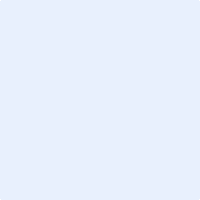 